MOTO TRAIL MORVAN5,6,7,8 MAI 2022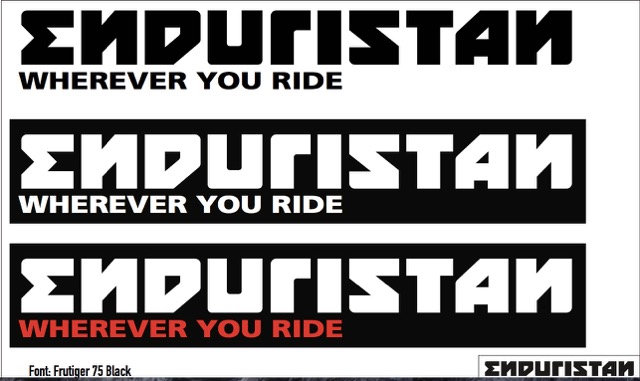 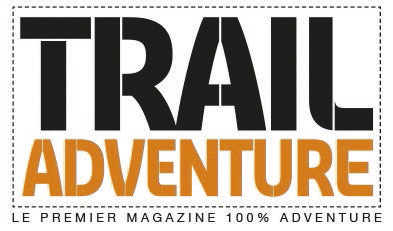 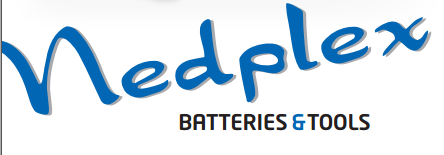 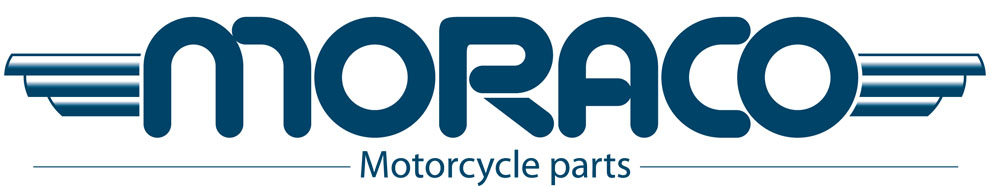 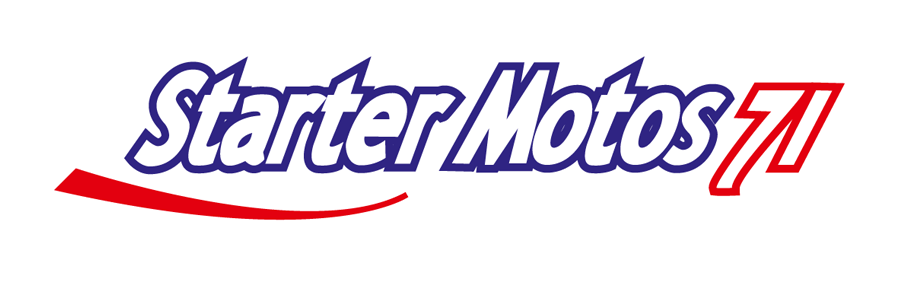 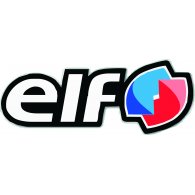 L’AVENTURE MOTO TRAIL MORVAN CONTINUE AUX COMBES GRONDEES1992-2022 Nous fetons cette année les 30 ans de l’espace tout terrain des Combes Grondées, et sommes ravis de vous accueillir pour cette 4 eme edition du MOTO TRAIL MORVANDurant 3 jours vous aurez l’occasion d’évoluer sur les ateliers, en randonnée sur site, et à l’extérieur, mais aussi, l’occasion d’échanger sur notre passion commune et de la pratiquer.Notre rassemblement va vous permettre d’évoluer en toute sécurité grâce aux moniteurs diplômés d’état encadrant la partie off road et ce quel que soit votre niveau,Nous souhaitons également vous faire découvrir notre belle région de la Bourgogne du Sud et plus particulièrement le Morvan grâce aux 2 boucles « bitume» que nous vous avons sélectionnées. Le MTM ne pourrait se tenir sans nos partenaires, véritables passionnés de motos, ils nous offrent de nombreux lots pour la tombola, un grand merci pour leur contributionMORACO : Jérome DelzianiSTARTER MOTO KTM MACON : OLIVIER BRAILLONNEDPLEX : OLIVIERMERAS EVOLUTION BMW CHALON SUR SAONEENDURISTAN : Louis BeurdeleyELF : Alexandre DassonvillePOURQUOI NOUS REJOINDRE ?Un domaine clos de 47HA privé, sécurisé, déclaré en préfecture et homologuéUn bivouac avec une vue exceptionnelle sur le Morvan et le Mont-Blanc Des infrastructures en dur : 12WC et 10 douchesL’encadrement par des moniteurs professionnelsUn rassemblement pour tout le monde, quel que soit le niveauUn événement à la carteRestauration et buvette sur sitePasser un agréable momentDes conseils et astuces de passionnés30 ans de passionPRINCIPE DU RASSEMBLEMENTLes moniteurs vous accueillent chaque jour sur 3 zones de couleurs et de difficultés différentes :- Atelier vert pour les débutants- Atelier rouge pour les confirmés- Atelier noir pour les expertsL’objectif est de valider les ateliers de votre niveau de pilotage : Vous validez votre atelier, votre moniteur confirme votre niveau, sur votre carton de pointage, et vous pouvez ainsi accéder à la randonnée correspondante sur le site.A l’issue de la randonnée se rapportant à votre niveau, vous pouvez accéder à la randonnée extérieure du site correspondant à votre niveau avec votre GPS, grâce aux traces que nous vous aurons envoyées, ou bien  passer au niveau supérieur afin de valider de nouvelles techniques de pilotage.Vous avez un quelconque doute ? Vous pouvez revenir à tout moment auprès de votre moniteur pour retravailler une difficulté.IMPORTANT :Les pilotes experts doivent valider les ateliers de la zone noire avant de s’engager sur La randonnée sur le site.A compter du samedi une randonnée tout terrain à l’extérieur du domaine et encadrée par un moniteur est possible.Pour les trailistes qui souhaitent visiter la région, une boucle « 100% bitume » d’environ 100KM vous sera proposée le vendredi et une seconde le samedi à travers le Morvan.PROGRAMME2022JEUDI 05 MAI 2022Accueil des participants à partir de 15H00 à l’entrée du domaine .Contrôle technique machines18h30 : ACCES ZONE BIVOUACA partir de 19H30 : Restauration possible sur réservationVENDREDI 06 MAI 20228H 00 : Petits déjeuners9H00 : Briefing10H00 : Evolution dans les différents ateliers et ouverture de la boucle off road sur le site.               : Départ sur la randonnée Off road et la boucle « bitume » pour ceux qui le souhaitent.A partir de 12H00 : Restauration possible sur réservation.14H00 : Retour sur les ateliers. 18H00 : Fin des activités. 19 H00 : Atelier Navigation19H 30 : APERITIF                  RESTAURATION POSSIBLE SUR RESERVATIONSAMEDI 7 MAI 20228 H 00 : Petits déjeuners9H00 : Briefing 10H00 : Evolution dans les différents ateliers et ouverture de la boucle off road sur le site.               : Départ sur la randonnée Off road et la boucle « bitume » pour ceux qui le souhaitent.A partir de 12H00 : Restauration possible sur réservation.14H00 : Retour sur les ateliers. 18H00 : Fin des activités.19H30 : APERITIF - TOMBOLA                               RESTAURATION POSSIBLE SUR RESERVATION                 CONCERTDIMANCHE 8 MAI 20228H00 : Petits déjeuners9H00 : Briefing 10H00 : Evolution libre dans les différents ateliers, ouverture de la boucle off road sur le site, départ sur la randonnée Off road et la boucle « bitume »12H00 : RESTAURATION POSSIBLE SUR RESERVATION14H00 : Randonnée off road17H00 : Fin des activitésBULLETIN D INSCRIPTION 2022PILOTENOM :                                                        Prénom :Adresse :Tel :                                                            Mail :Numéro de permis : Niveau de pilotage PASSAGERNOM :                                                        Prénom :Personne à prévenir en cas d’accident :NOM :                                                            Tel :MOTOMARQUE :                                                CYLINDREE :N° immatriculation :N° assurance :                                      ENGAGEMENTDROITS D ENGAGEMENT : 260 euros.Ce tarif comprend : Accès au site 1 moto, 1 ou 2 personnes1 T-SHIRT de l’évènement (précisez votre taille)L’espace bivouacDouches, toilettesAccès au chapiteau3 jours d’encadrement par des moniteurs diplômés d’état2 roadbook « bitume » roadbook off road à l’extérieur du siteTombola gratuiteApéritif du jeudi, vendredi et samedi soirConcert  samedi soirBulletin d’inscription et règlement par chèque à l’ordre de Tonic Moto à retourner avant le    15/04/2022   à :ESPACE TOUT TERRAIN DES COMBES GRONDEES 71710 SAINT SYMPHORIEN DE MARMAGNEInfo et renseignements : egdif at aol.com03 85 78 20 44/06 79 10 50 10REGLEMENT PARTICULIERChaque participant doit être âgé de 18 ans au moins ;Chaque participant doit être titulaire d’un permis de conduire valide et être assuré.Chaque participant doit s’être acquitté des droits d’entrée.Le casque est obligatoire pour tout déplacement sur le site.Respecter les horaires de début et fin d’activités.Feux et barbecues autorisés avec obligation de les éteindre avant de se coucher.A votre disposition sur le site une benne à verre et des points collectes des ordures ménagères. A votre départ, merci de laisser votre emplacement propre.Extinction des groupes électrogènes à minuit.Respecter le code de la route hors des boucles Off road et « bitume »L’alcool au guidon est proscrit.Appliquer l’autocollant remis à l’accueil sur le casque ou la moto.Nous vous recommandons le port d’équipements, dorsale, bottes, gantsEn cas de non respect du règlement et de comportement inadapté: expulsion immédiate.Je soussigné(e) ___________________________________________         certifie avoir lu le règlement et en accepte les conditions. Dater et signer :ENGAGEMENT Moto Trail MorvanQUANTITE1PRIX260,00TOTAL260,00RestaurationJeudi soir15,00Petit déjeuner vendredi matin5,00Restauration vendredi midi12,00Restauration vendredi soir15,00Petit déjeuner samedi matin5,00Restauration samedi midi12,00Restauration samedi soir15,00Petit déjeuner dimanche5,00Restauration dimanche midi12,00Tee-shirt entourez votre taille svpSMLXLXXLTOTAL